Ո Ր Ո Շ ՈՒ Մ03 հուլիսի  2020 թվականի   N 815 -ԱԿԱՊԱՆ ՀԱՄԱՅՆՔԻ ԱՃԱՆԱՆ  ԳՅՈՒՂՈՒՄ  ԳՏՆՎՈՂ ԳՅՈՒՂԱՏՆՏԵՍԱԿԱՆ ՆՇԱՆԱԿՈՒԹՅԱՆ  ՀՈՂԵՐԻՑ 0.03853 ՀԱ ԱՅԼ ՀՈՂԱՄԱՍԻ ՀՈՂԱՏԵՍՔԸ ԲԱԶՄԱՄՅԱ ՏՆԿԱՐԿՆԵՐԻ ՓՈԽԱԴՐԵԼՈՒ ՄԱՍԻՆ Ղեկավարվելով Հայաստանի Հանրապետության «Տեղական ինքնակառավարման մասին» օրենքի 42-րդ հոդվածով, Հողային օրենսգրքի 9-րդ հոդվածով, համաձայն Հայաստանի Հանրապետության կառավարության 2009 թվականի սեպտեմբերի 17-ի «Հայաստանի Հանրապետության գյուղատնտեսական նշանակության հողերի հողատեսքերի փոփոխման կարգը հաստատելու մասին» թիվ 1066-Ն որոշման,                          ո ր ո շ ու մ ե մ1. Սյունիքի մարզի Կապան համայնքի  Աճանան գյուղում գտնվող համայնքային սեփականության հանդիսացող  գյուղատնտեսական նշանակության ցածրարժեք այլ հողերից 0.03853 հա հողամասի /թաղամաս 09-042-0109-0001-ից/ հողատեսքը փոխադրել ավելի բարձրարժեք հողատեսքի բազմամյա տնկարկների /կորիզավոր/՝ այգի հիմնելու  նպատակով: 		 ՀԱՄԱՅՆՔԻ ՂԵԿԱՎԱՐ                        ԳԵՎՈՐԳ ՓԱՐՍՅԱՆ 2020թ. հուլիսի 03
  ք. Կապան
ՀԱՅԱՍՏԱՆԻ ՀԱՆՐԱՊԵՏՈՒԹՅԱՆ ԿԱՊԱՆ ՀԱՄԱՅՆՔԻ ՂԵԿԱՎԱՐ
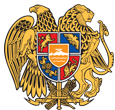 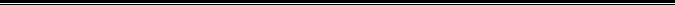 Հայաստանի Հանրապետության Սյունիքի մարզի Կապան համայնք 
ՀՀ, Սյունիքի մարզ, ք. Կապան, +374-285-42036, 060521818, kapan.syuniq@mta.gov.am